WF-  4 godz Temat: Rodzaje uderzeń w piłce nożnej.-24.06.2020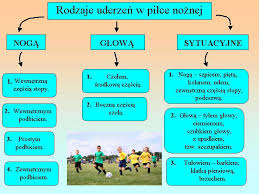 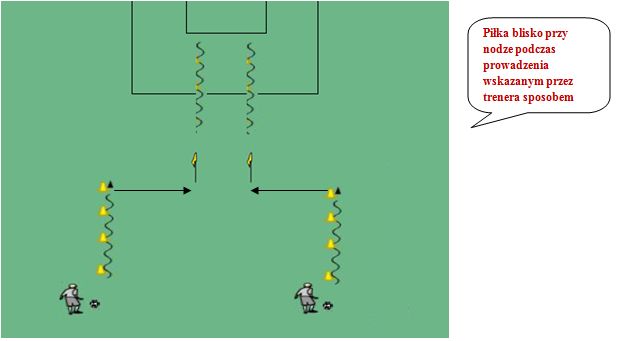 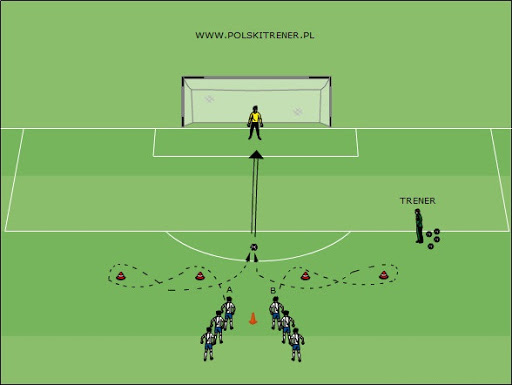 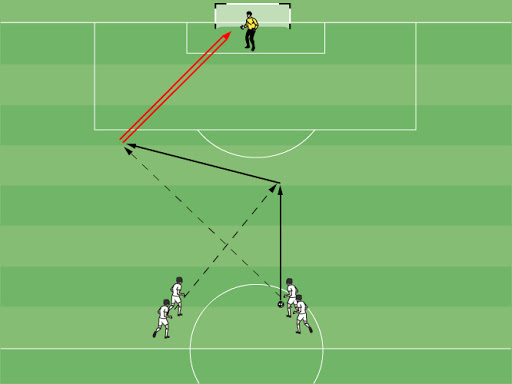 Temat: Technika podań-24.06.2020https://youtu.be/AhV6JLLmD7U Temat: Gra obronna systemem 1-4-4-2  -25.06.2020https://youtu.be/VMaLMG3k0BI Temat: Doskonalenie dryblingu-25.06.2020https://youtu.be/UXUPoh9OCu4 